PHYSICAL DEVELOPMENT OF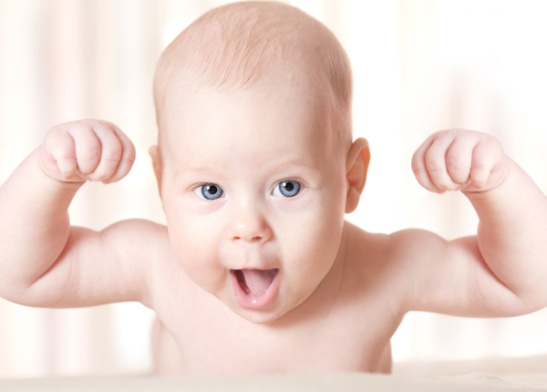 AN INFANT STUDY GUIDEName:__________________________________Period:______Age Newborns:  ____________________________Infants:  _________________________________ Sequence of Normal Physical Development _______________________________________________________________________________________________________________________________________________________________________________________________________________________________________Crawling Babies might skip the _________________, but studies have linked crawling to the __________________________ necessary for reading and other cognitive skills.Provide ____________that get a child down on the ground to ______________________ during play. Neck and Eye Development Since the neck muscle is __________, place _________________ under their neck to _______________their head and neck.A ____________________ above the baby’s head will develop the infant’s ______________________. Height and Weight By the end of their first year, the infant has:Tripled their __________________________Increased their length by ______________________Nutrition If the baby cries, don’t immediately _________________.  Tears don’t mean _________________ and you don’t want them associating __________________________.Never ______________________ a bottle of milk.Warming a Bottle It creates dangerous _______________ in the liquid that will __________________.Run the bottle under ______________ until the milk is ________________.Set the bottle in a _______________ on the stove and heat to ________________.Check the ______________ by shaking a few drops onto your __________. Bottle Feeding ______________ a bottle up in the baby’s mouth causes milk to ________ into their _____________.The baby could develop ______________, digestive problems, and _______________________The baby will also miss out on the important ________________________. Throw away _______________________ that have been sitting in the fridge for over ____________________.Bottle fed babies are at risk for _____________ because the caregiver may urge the baby to _____________ left in the bottle, even if the child is ____. Solid Foods At around ____________ of age, the infant is able to digest ____________.The infant has control over the ________________ so it won’t spend the majority of feeding time thrusting out its _________________________.Introduce ________________ at a time to be able to identify ____________________to food. Introducing Solid Foods First:  ___________________________Rice, barley or oatsWait on the _______________ (common allergen for many babies)Second:  _____________________, yellow/orange varietiesSweet potatoes and carrotsGreens (peas and beans) have a slightly stronger flavorThird: ___________________Mashed bananas, baby applesauce, peaches, pears 7 Months: ____________________Poultry firstBeef second7 Months: ______________________Yogurt, cottage cheese, egg yolks It is important to ____________________ for feeding infants.Some doctors recommend waiting to feed infants baby cereal because so many can develop ___________________ or allergies.  Instead, they start babies on _________________________. Foods to Avoid the First Year ____________________________________________________________________________________________________________________________________________________________________________________________________________________________________________________________________________________________________ (wait until they are 2 years old) Baby Food Jars Never feed a baby _____________from the baby _______________.____________ from the baby’s saliva ________________ in the baby food.It begins to ________________ the food and causes it to ______________.____________________ bacteria can grow quickly and lead to __________.Pour the food out into a ___________________ Self-Feeding Children begin self-feeding at around ____________________.Guidelines for self-feeding safely include:________________piecesEasy to _____________________Nothing that must be ____________________Small ____________________ at a timeWatch them ______________________ Follow MyPlate Guidelines Give __________________________/portionsUse their ____________ as a guide for their ________________.Help children to enjoy ________________________________._____________ salty, sweet and _______________ foods.Provide enough _________________ for rapid growthProvide foods rich in ____________________ such as protein, __________, calcium, B-vitamins, ______________________, D-vitamins.Foods that are _________________________.Adequate amount of ___________________Mostly ___________________Can also provide _______________________ 